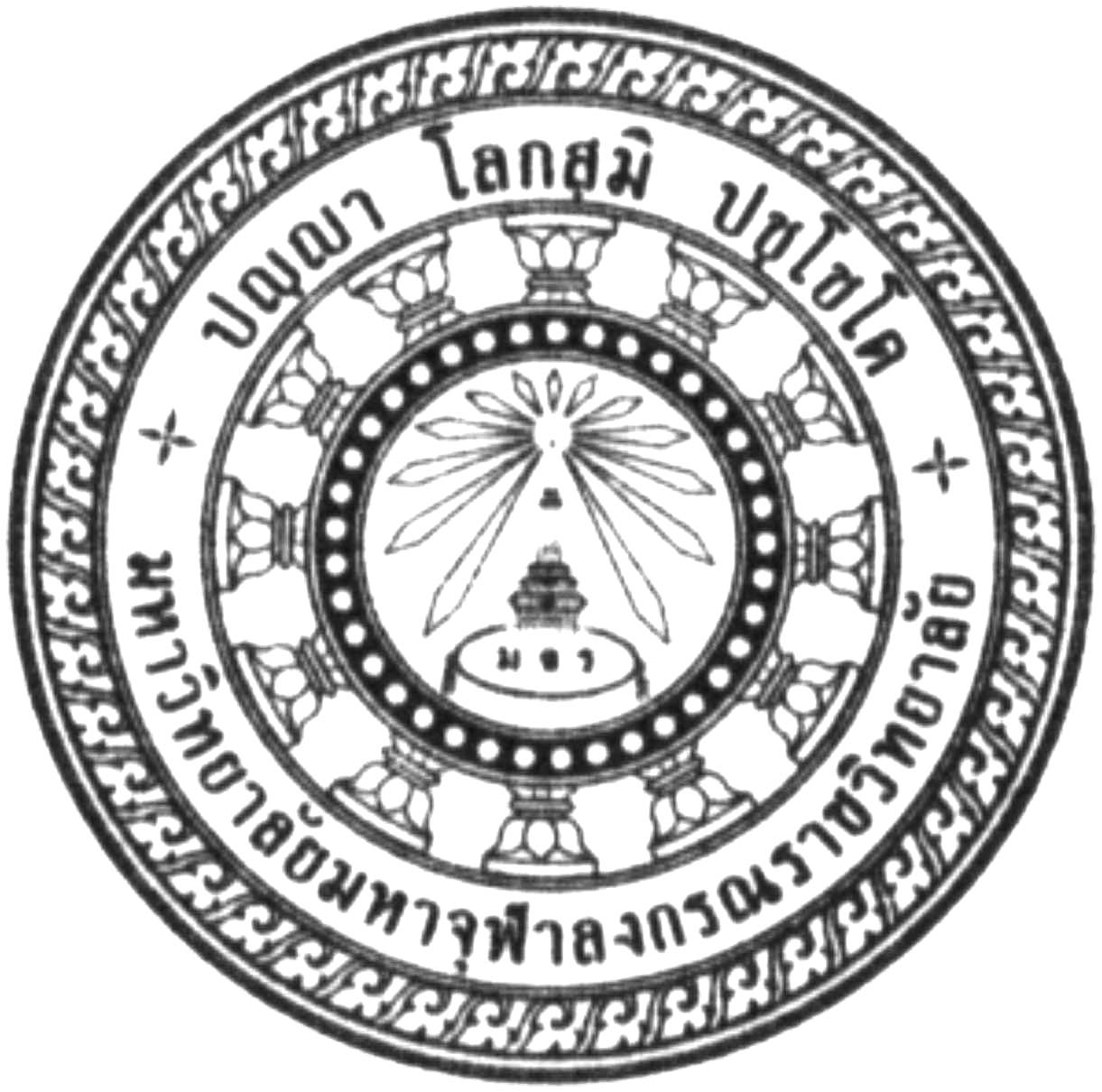 กำหนดการอบรมค่ายอบรมคุณธรรม-จริยธรรม “ธรรมะสู่โรงเรียน”โรงเรียน.....................  อำเภอ....................... จังหวัด.......................ระหว่างวันที่........... เดือน.................. พ.ศ.  ...........................ณ .............................................................................................-----------------หมายเหตุ : (การตรงต่อเวลาคือคุณสมบัติของผู้พัฒนาตน)เวลากิจกรรมผู้รับผิดชอบ๐๗.๐๐ – ๐๘.๐๐ลงทะเบียนรายงานตัวที่โรงเรียนคณะครู ๐๘.๐๐ – ๐8.3๐จัดระเบียบแถวในห้องประชุมพระวิทยากร/คณะครู๐8.3๐ – 09.0๐  พิธีเปิด- ประธานในพิธีจุดธูปเทียนบูชาพระรัตนตรัย- ประธานในพิธีกล่าวให้โอวาท และกล่าวเปิดโครงการ- อาราธนาศีล /กล่าวคำสมาทานศีลประธานตัวแทนคณะครูหรือ ผอ.ตัวแทนนักเรียน09.00 – 10.00-ทักทายวัยใสเปิดใจใฝ่ธรรม/มารยาทชาวพุทธ/กราบพระเปลี่ยนชีวิตพระวิทยากร๑๐.0๐ – ๑๑.0๐ธรรมจากสื่อ “รักในวัยเรียน”๑๑.0๐ – ๑2.5๐รับประทานอาหารเที่ยง / พักเปลี่ยนอิริยาบถคณะครู๑๓.๐๐ – ๑๓.๓๐-ธรรมนันทนาการพระวิทยากร๑๓.๓๐ – ๑5.0๐- กิจกรรม “บุคคลสำคัญในชีวิต”- กจกรรม “มาลาบูชาครู”พระวิทยากร๑๕.0๐ – ๑5.3๐- สวดมนต์/เจริญจิตภาวนา- กราบลาพระรัตนตรัย / เดินทางกลับพระวิทยากร